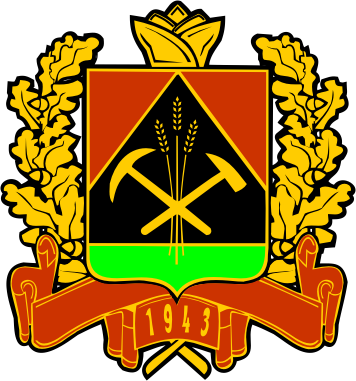 КОЛЛЕГИЯАДМИНИСТРАЦИИ КЕМЕРОВСКОЙ ОБЛАСТИПОСТАНОВЛЕНИЕот « 29 » августа 2017 г.  № 456г. КемеровоО проведении на территории Кемеровской области региональных мероприятий, посвященных Всероссийской акции «Россия – территория «Эколят – Молодых защитников Природы»В целях развития и продвижения на территории Кемеровской области природоохранных социально-образовательных проектов «Эколята – Дошколята», «Эколята» и «Молодые защитники Природы»                            Коллегия Администрации Кемеровской области п о с т а н о в л я е т:1. Проводить ежегодно в период с февраля по декабрь на территории Кемеровской области региональные мероприятия, посвященные Всероссийской акции «Россия – территория «Эколят – Молодых защитников Природы», по тематике природоохранных социально-образовательных проектов «Эколята – Дошколята», «Эколята» и «Молодые защитники Природы».2. Утвердить прилагаемое Положение о проведении региональных мероприятий, посвященных Всероссийской акции «Россия – территория «Эколят – Молодых защитников Природы».3. Создать областной организационный комитет по подготовке и проведению региональных мероприятий, посвященных Всероссийской акции «Россия – территория «Эколят – Молодых защитников Природы» и утвердить его состав.4. Рекомендовать органам местного самоуправления муниципальных образований, расположенных на территории Кемеровской области: 4.1. Создать организационные комитеты муниципальных образований Кемеровской области по подготовке и проведению мероприятий, посвященных Всероссийской акции «Россия – территория «Эколят – Молодых защитников Природы», на территории соответствующего муниципального образования.4.2. Представлять ежегодно в срок до 1 декабря на рассмотрение областного организационного комитета по подготовке и проведению региональных мероприятий, посвященных Всероссийской акции 
«Россия – территория «Эколят – Молодых защитников Природы» планы мероприятий, посвященных Всероссийской акции «Россия – территория «Эколят – Молодых защитников Природы», проводимых на территории соответствующего муниципального образования на предстоящий календарный год.4.3. Организовать участие в муниципальных мероприятиях, посвященных Всероссийской акции «Россия – территория «Эколят – Молодых защитников Природы», образовательных организаций, расположенных на территории муниципальных образований Кемеровской области.4.4. Обеспечить информирование населения муниципального образования Кемеровской области о проведении муниципальных мероприятий, посвященных Всероссийской акции «Россия – территория «Эколят – Молодых защитников Природы», и освещение их через печатные и электронные средства массовой информации.5. Главному управлению по работе со средствами массовой информации Администрации Кемеровской области (А.В. Доронгов) обеспечить освещение проведения региональных мероприятий, посвященных Всероссийской акции «Россия – территория «Эколят – Молодых защитников Природы», в областных средствах массовой информации.6. Настоящее постановление подлежит опубликованию на сайте «Электронный бюллетень Коллегии Администрации Кемеровской области».7. Контроль за исполнением постановления возложить на заместителя  Губернатора Кемеровской области (по вопросам образования, культуры и спорта) Е.А. Пахомову, заместителя Губернатора Кемеровской области (по топливно-энергетическому комплексу и экологии) Е.В. Хлебунова, заместителя Губернатора Кемеровской области (по агропромышленному комплексу) Е.А. Жидкову.    И.о. ГубернатораКемеровской области                                                                     В.Н. Чернов                                                                от 29 августа 2017 г. № 456ПОЛОЖЕНИЕо проведении региональных мероприятий, посвященных Всероссийской акции «Россия – территория «Эколят – Молодых защитников Природы» 
1. Общие положения1.1. Настоящее Положение определяет порядок проведения региональных мероприятий, посвященных Всероссийской акции 
«Россия – территория «Эколят – Молодых защитников Природы» (далее – региональные мероприятия), по тематике природоохранных социально-образовательных проектов «Эколята – Дошколята», «Эколята» и «Молодые защитники Природы» (далее – природоохранные проекты) с целью развития экологического образования, просвещения и повышения уровня экологической культуры населения.1.2. Задачи проведения региональных мероприятий:1.2.1. Участие в сохранении природного наследия нации, развитие природоохранной социально значимой деятельности в направлении пропаганды здорового и экологически ориентированного образа жизни у подрастающего поколения.1.2.2. Проведение тематических мероприятий в рамках природоохранных проектов, внедрение новых инструментариев, методов и технологий в области экологического образования в рамках их реализации.1.2.3. Формирование культуры природолюбия у детей и подростков как важной составной части общего процесса разносторонней деятельности в области духовно-нравственного, патриотического и культурного развития ребенка, семьи и общества.1.2.4. Определение лучшего экологического мероприятия и определение лучшего муниципального образования, активно участвующего в реализации природоохранных проектов.2. Областной организационный комитет, организаторы, организационно-техническое обеспечение проведения региональных мероприятий2.1. Областной организационный комитет по подготовке и проведению региональных мероприятий, посвященных Всероссийской акции «Россия – территория «Эколят – Молодых защитников Природы» (далее – областной оргкомитет), создается для координации проведения на территории Кемеровской области региональных мероприятий.Члены областного оргкомитета могут принимать участие в проведении тематических мероприятий в рамках природоохранных проектов на территории муниципальных образований Кемеровской области с правом посвящения участников региональных мероприятий в «Эколята-дошколята», «Эколята» и «Молодые защитники Природы».2.2. Организаторами проведения региональных мероприятий являются: департамент образования и науки Кемеровской области, департамент природных ресурсов и экологии Кемеровской области, департамент по охране объектов животного мира Кемеровской области.Организаторы проведения региональных мероприятий:ежегодно в срок до 10 февраля утверждают план региональных мероприятий, посвященных Всероссийской акции «Россия – территория «Эколят – Молоды защитников Природы» (далее – план).обеспечивают участие Кемеровской области во Всероссийском конкурсе «Региональное мероприятие Всероссийского «Праздника Эколят – Молодых защитников Природы» среди субъектов Российской Федерации.2.3. Организационно-техническое обеспечение проведения региональных мероприятий осуществляют государственное учреждение дополнительного образования «Областная детская эколого-биологическая станция», государственное казенное учреждение Кемеровской области «Областной комитет природных ресурсов», государственное казенное учреждение «Дирекция особо охраняемых природных территорий Кемеровской области».К организационно-техническому обеспечению проведения региональных мероприятий относится:ежегодная в срок до 1 февраля подготовка плана и направление его на утверждение организаторам проведения региональных мероприятий;обеспечение освещения в электронных и печатных средствах массовой информации о ходе проведения мероприятий плана;организация проведения заключительного регионального мероприятия, посвященного Всероссийскому «Празднику Эколят – Молодых защитников Природы» (далее – заключительное региональное мероприятие);подготовка итогового информационного отчета о проведении на территории Кемеровской области региональных мероприятий и направление его на согласование организаторам проведения региональных мероприятий;направление согласованного организаторами проведения региональных мероприятий итогового информационного отчета о проведении на территории Кемеровской области региональных мероприятий на Всероссийский конкурс «Региональное мероприятие Всероссийского «Праздника Эколят – Молодых защитников Природы».3. Участники региональных мероприятий К участию в региональных мероприятиях приглашаются образовательные организации, расположенные на территории муниципальных образований Кемеровской области (дошкольные образовательные организации, общеобразовательные организации, организации дополнительного образования).4. Сроки и порядок организации и проведения региональных мероприятий4.1. Срок проведения региональных мероприятий - ежегодно с февраля по декабрь.4.2. При организации и проведении региональных мероприятий необходимо соблюдать следующие требования:4.2.1. Использование логотипа природоохранных проектов (официальные документы, оформление помещения, сувенирная продукция, раздаточный материал, пресс-релизы).4.2.2. Учет целей и задач природоохранных проектов.4.2.3. Обязательное присутствие образов сказочных героев: детей или взрослых в костюмах, которые представлены на официальном сайте природоохранных проектов (http://ekolyata.ru).4.3. В ходе проведения региональных мероприятий на территории муниципальных образований Кемеровской области следует предусмотреть посвящение участников региональных мероприятий в «Эколята-дошколята», «Эколята» и «Молодые защитники природы».4.4. По мере проведения региональных мероприятий муниципальные образования Кемеровской области, на территории которых расположены образовательные организации, принимающие в них участие, направляют отчеты в государственное казенное учреждение Кемеровской области «Областной комитет природных ресурсов» с приложением фото- и видеоматериалов с пометкой «Всероссийская 
акция «Россия – территория «Эколят – Молодых защитников Природы» по электронным адресам: 341152@rаmbler.ru, 341152@gmail.com, 
konkurs-odebs@mail.ru.4.5. По итогам проведения региональных мероприятий состоится заключительное региональное мероприятие, в рамках которого будут подведены итоги проведения всех региональных мероприятий, прошедших на территории Кемеровской области, по тематике природоохранных проектов. Лучшие проекты награждаются дипломами и благодарственными письмами.4.6. Информация об участниках заключительного регионального мероприятия, дата, время и место его проведения организаторами проведения региональных мероприятий сообщаются дополнительно.4.7. За 10 дней до проведения заключительного регионального мероприятия приглашенные на него представители муниципальных образований Кемеровской области должны представить списки делегаций, включающие участников и гостей, на электронные адреса: 341152@rаmbler.ru, 341152@gmail.com.                                                                     от 29 августа 2017 г. № 456СОСТАВобластного организационного комитета по подготовке и проведению региональных мероприятий, посвященных Всероссийской акции «Россия – территория «Эколят – Молодых защитников Природы»УТВЕРЖДЕНОпостановлением КоллегииАдминистрации Кемеровской областиУТВЕРЖДЕНпостановлением КоллегииАдминистрации Кемеровской областиПахомоваЕлена Алексеевна– заместитель Губернатора Кемеровской области (по вопросам образования, культуры и спорта), председатель областного организационного комитетаЖидковаЕлена Анатольевна– заместитель Губернатора Кемеровской области (по агропромышленному комплексу)ХлебуновЕвгений Владимирович– заместитель Губернатора Кемеровской области (по топливно-энергетическому комплексу и экологии)БарабашГалина Петровна– директор государственного казенного учреждения Кемеровской области «Областной комитет природных ресурсов»  (по согласованию) Высоцкий Сергей Васильевич– начальник департамента природных ресурсов и экологии Кемеровской областиСвиридоваОльга Андреевна– директор государственного учреждения дополнительного образования «Областная детская эколого-биологическая станция» 
(по согласованию)СтепановПавел Георгиевич– начальник департамента по охране объектов животного мира Кемеровской области
ТимченкоЕвгения Сергеевна

– директор государственного казенного учреждения «Дирекция особо охраняемых природных территорий Кемеровской области» (по согласованию)ЧепкасовАртур Владимирович– начальник департамента образования и науки Кемеровской области